СОВЕТ ДЕПУТАТОВ муниципального образования Федоровский Первый сельсовет Саракташского района оренбургской областитретий созывР Е Ш Е Н И Едвадцать пятого заседания Совета депутатов Федоровского Первого сельсовета третьего созыва29.08.2018                    с. Федоровка Первая                                 № 86О внесении изменений  в решение Совета депутатов Федоровского Первого сельсовета от 21 декабря 2017 года  №76 «О бюджете муниципального образования Федоровкий Первыйсельсовет Саракташского района Оренбургской областина 2018 и на плановые периоды 2019-2020 годов»На основании статей 12, 132 Конституции Российской Федерации, статьи 9 Бюджетного кодекса Российской Федерации, статьи 35 Федерального закона от 06.10.2003 № 131-ФЗ "Об общих принципах организации местного самоуправления в Российской Федерации" и статьи 21 Устава муниципального образования Федоровский Первый сельсоветСовет депутатов Федоровского Первого сельсовета   Р Е Ш И Л:	1. Внести изменения и дополнения в решение Совета депутатов                   Федоровского Первого сельсовета от 21декабря 2017года № 76 «О бюджете муниципального образования Федоровский Первый сельсовет Саракташского района Оренбургской области на 2018 и на плановые периоды 2019-2020годов»:1) В пункте 1:1.1.в подпункте 1 слова «в 3876568 рублей» заменить словами «в 3 935 959 рублей»;1.2. в подпункте 2 слова «в 4 663 138 рублей» заменить словами «в 4 722 529 рублей».2.) Приложение 1 «Источники внутреннего финансирования дефицита бюджета администрации Федоровского Первого сельсовета на 2018 и на плановые периоды 2019-2020 годов» изложить в редакции согласно приложению.3.) Приложение 5 «Поступление доходов в бюджет администрации                 Федоровского Первого сельсовета на 2018 и на плановые периоды 2019-2020 годов» изложить в редакции согласно приложению.4.) Приложение 6 «Распределение бюджетных ассигнований местного бюджета на 2018 год и  на  плановый период 2019 и 2020 годов по разделам и подразделам расходов классификации расходов бюджета» изложить в редакции согласно приложению.5.) Приложение 7 «Ведомственная структура расходов бюджета администрации Федоровского Первого сельсовета на 2018 и на плановые периоды 2019-2020 годов по разделам и подразделам функциональной классификации» изложить в редакции согласно приложению.6.) Приложение 8 «Распределение расходов бюджета администрации                 Федоровского Первого сельсовета на 2018 и на плановые периоды 2019-2020 годов по разделам и подразделам функциональной классификации» изложить в редакции согласно приложению.7.) Контроль за исполнением данного решения возложить на постоянную комиссию по бюджетной, налоговой и финансовой политике, собственности и экономическим вопросам, торговле и быту (Кобзеву Н.М.)8.) Настоящее решение вступает в силу после его обнародования и подлежит размещению на официальном сайте администрации муниципального образования Федоровский Первый сельсовет в сети «Интернет» и распространяется на правоотношения, возникшие с  1 января 2018года. Глава ФедоровскогоПервого сельсовета                                                     А.А.ХлопушинПредседатель Совета депутатовРазослано: постоянной комиссии, прокурору района, в дело, в райфинотдел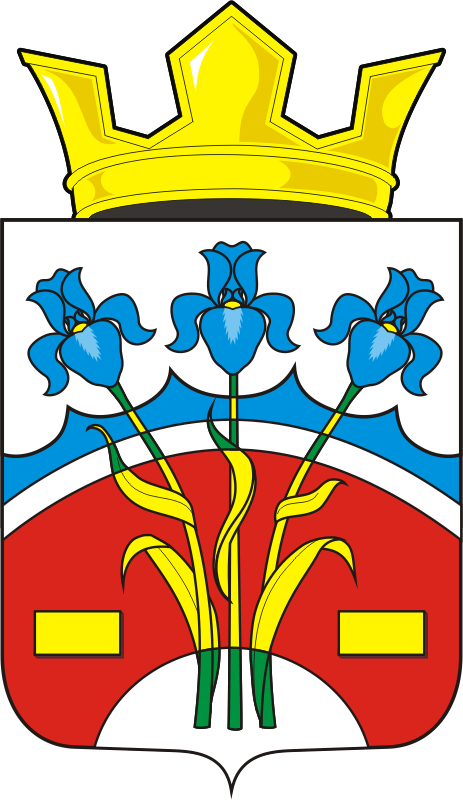 